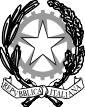 Ministero dell’Istruzione e del MeritoUfficio Scolastico Regionale per il LazioISTITUTO ISTRUZIONE SUPERIORE “VIA DELL’IMMACOLATA 47”Distretto n°.29 – RMIS10100RVia dell’ Immacolata, 47 - 00053 Civitavecchia (RM)Tel. 06 121124295 - Fax 0766 500028sito web: www.iisguglielmotti. edu.it - email: rmis10100r@istruzione.it posta pec :rmis10100r@pec.istruzione.itADESIONE SPORTELLI DIDATTICIda inviare a rmis10100r@istruzione.it o rmis10100r@pec.istruzione.it entro il 23.6.23Il/la	sottoscritto/a	genitore/tutore 	dell'alunno/a	 	  frequentante	laclasse	sez.	indirizzo	dichiara di aver preso visione dellacircolare n. 234 relativa all’attivazione degli sportelli didattici per i recuperi delle insufficienze riportate negli scrutini finali a. s. 2022/2023.SCEGLIEdi far frequentare al proprio figlio/a gli sportelli didattici nelle seguenti discipline:1) ………………………………	2)……………………………….	3)……….…………………di NON far frequentare al proprio figlio/a gli sportelli didattici organizzati dalla scuola.Civitavecchia, 	Firma  	